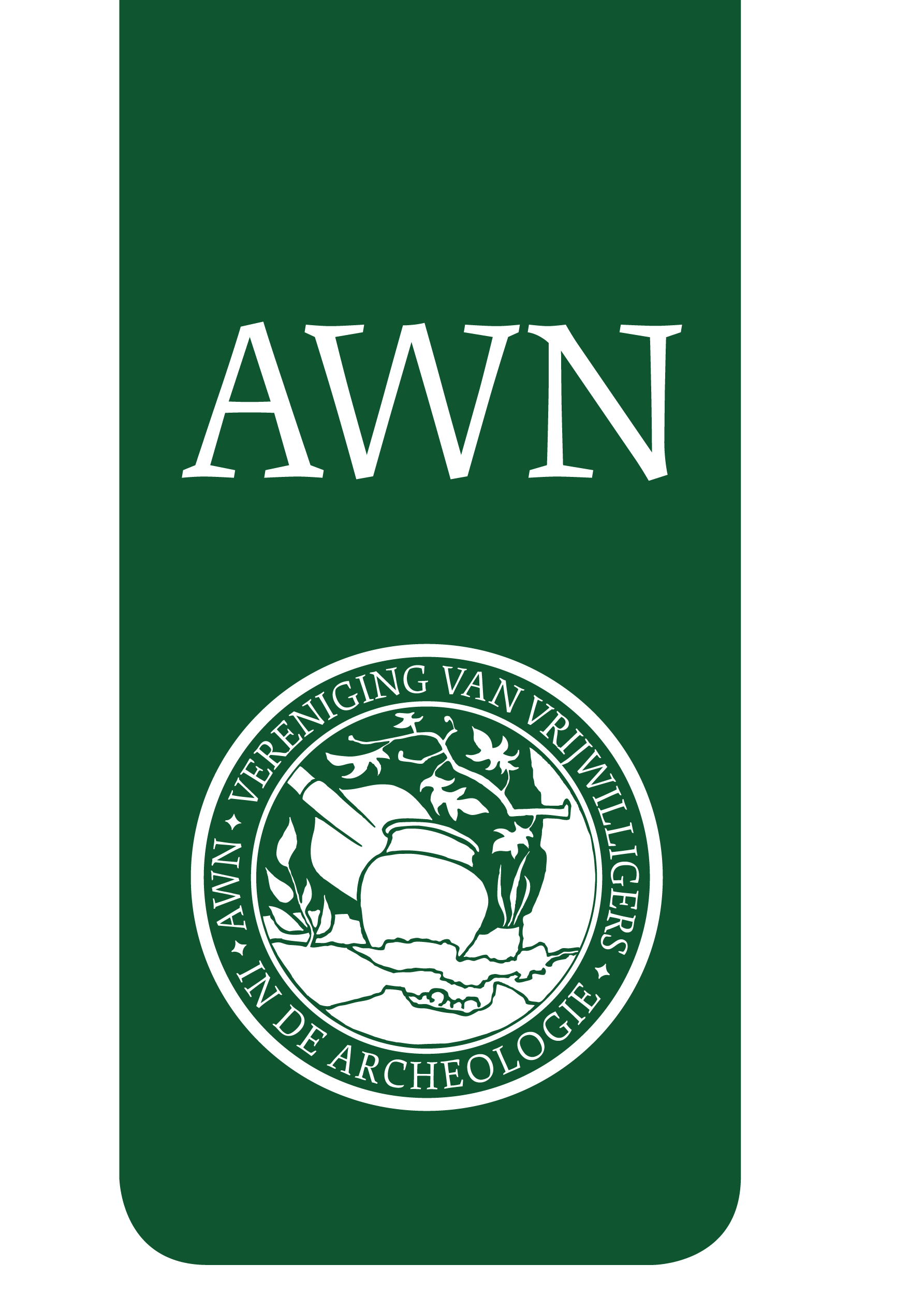 AWN  DESKUNDIGHEIDSBEVORDERINGArcheo-Botanische StudiemiddagLezingen en Rondleiding 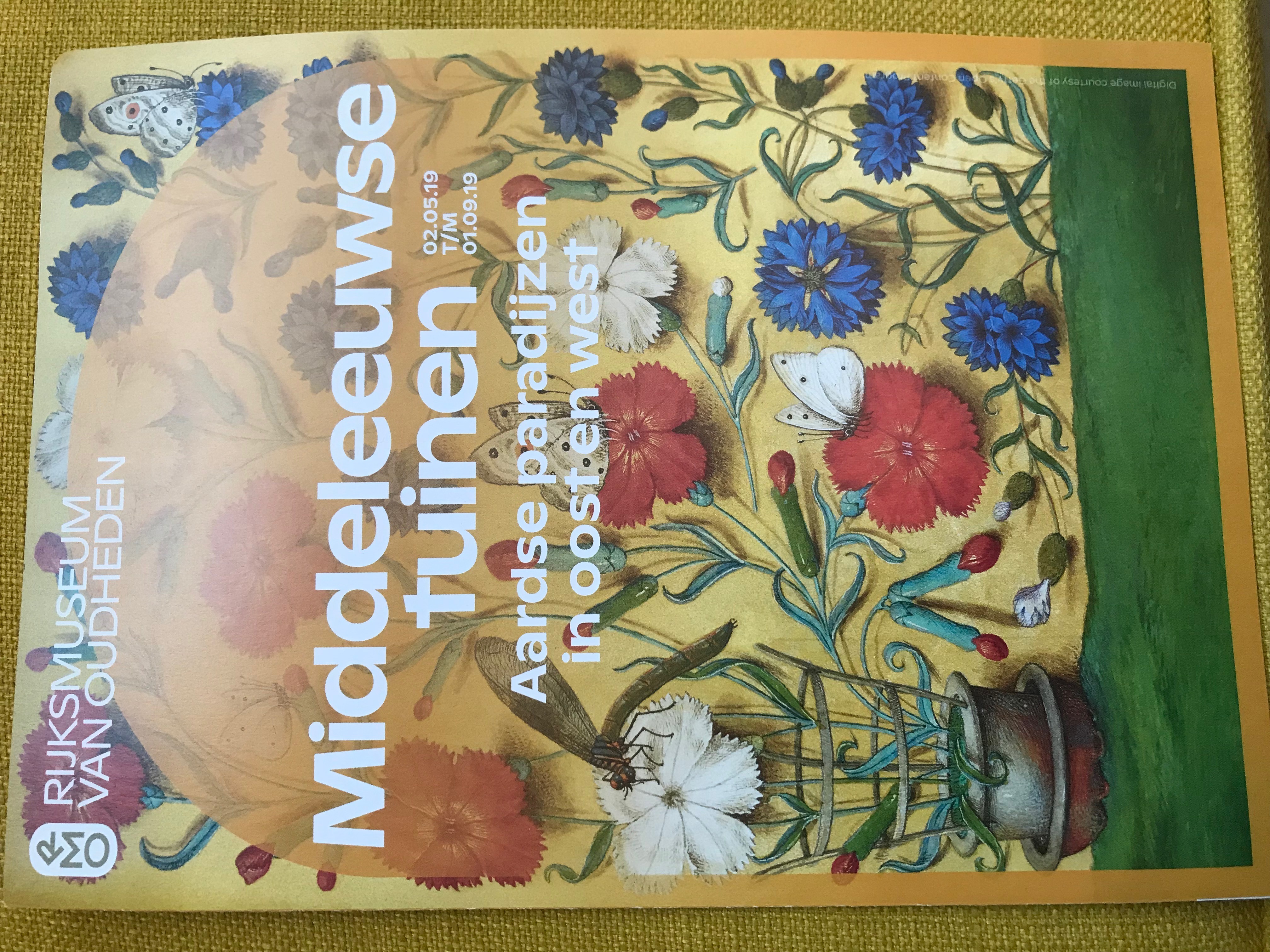 ZATERDAG 6 JULI 2019Rijksmuseum van Oudheden, LeidenTIJD: 	Aanvang ca. 12:00 uurLOCATIE:	Rijksmuseum van Oudheden, Leemanszaal		Rapenburg 28, 2311 EW LeidenKOSTEN:	€ 25,= per persoon (incl. koffie en thee)AANMELDEN:	zo spoedig mogelijk via e-mail: cdaleboudt@planet.nl 	(s.v.p. vermelden: naam, woonplaats, gsm-nummer)